Publicado en  el 22/03/2014 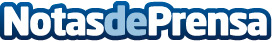 Red.es y AMETIC ratifican su compromiso para impulsar la internacionalización de las empresas españolasDatos de contacto:Red.esNota de prensa publicada en: https://www.notasdeprensa.es/red-es-y-ametic-ratifican-su-compromiso-para Categorias: E-Commerce Actualidad Empresarial http://www.notasdeprensa.es